UNIFORMThe wearing of school uniform is a condition of enrolment at Orange High School. We feel that appropriate school uniform is a means of fostering school pride. If you are out of uniform for any reason, you must have a note from home to explain why. This note should be presented to the Deputy Principal before school. The school can assist any student who has difficulty obtaining uniform. Students can wear uniform from either column.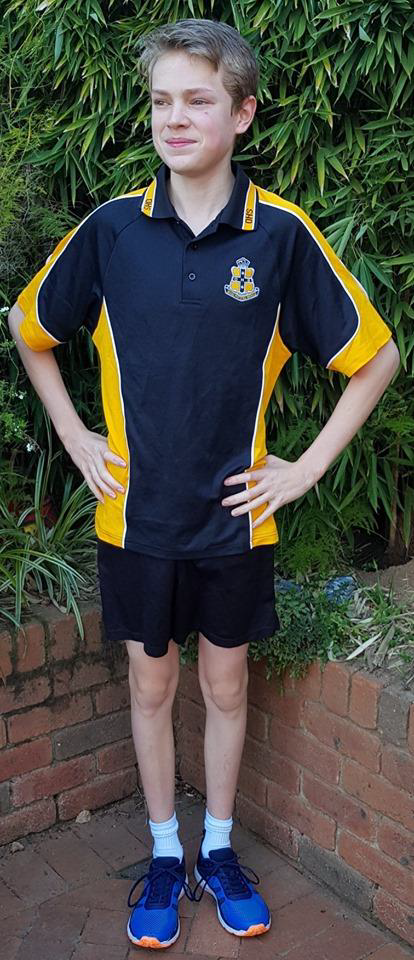 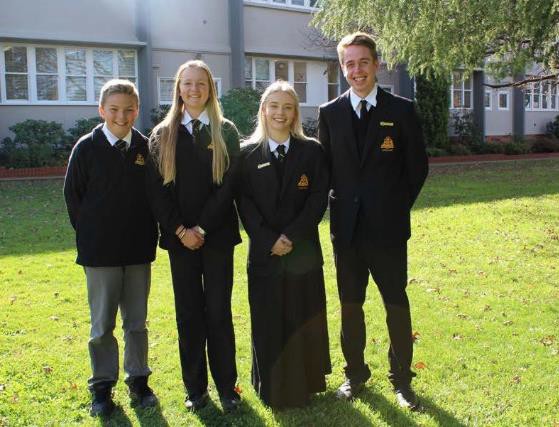 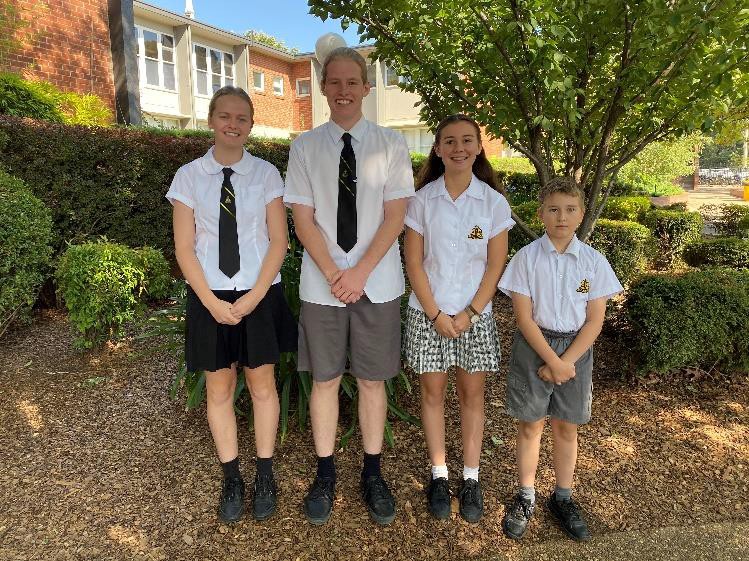 Sports UniformJunior Uniform - Shorts/ Pants OptionJunior Uniform - Skirt/Skort/Tailored pants optionSummerRegulation grey shortsKnee length black & white check skirt OR black & white check skortWinterLong grey trousersBlack, tailored slacksShirtWhite with collar & school crestWhite with collar & school crestJunior JumperBlack with gold bandsBlack with gold bandsPolar FleeceBlack with school crestBlack with school crestCoatBlack OHS anorak with school crestBlack OHS anorak with school crestJunior TieBlack with gold stripesBlack with gold stripesSocksWhite or grey ankleWhite ankleShoesBlack leather lace upBlack leather lace upHatBlack bucket style with school crestBlack bucket style with school crestSenior Uniform - Shorts and Pants OptionSenior Uniform - Skirts and Pants OptionSummerRegulation grey shortsKnee length black pleated skirt or black shorts or pantsWinterTailored long black trousersLong ankle length pleated skirt or black pantsShirtWhite with collarWhite ‘Peter Pan’ collarSenior JumperBlack with gold school crestBlack with gold school crestPolar FleeceBlack with school crestBlack with school crestCoatBlack OHS anorak with school crestBlack OHS anorak with school crestSenior Blazer (Optional)Black with gold school crest on pocketBlack with gold school crest on pocketSenior TieBlack with school crestBlack with school crestSocksBlack socks (with black trousers)White ankle socks or black stockingsShoesBlack leather lace upBlack leather lace upHatBlack bucket style with school crestBlack bucket style with school crestSports UniformTracksuitBlack, gold and white school jacket and black tracksuit pantsShirtBlack and gold polo with collar and OHS embroidered crestShortsBlack, drawstring waistPantsBlack tracksuit pantsShoesJoggersJumperRegular school jumper